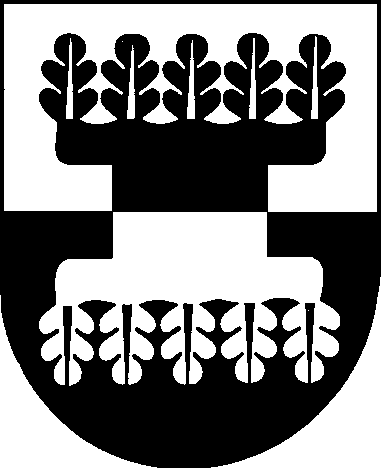 ŠILALĖS  RAJONO  SAVIVALDYBĖS ADMINISTRACIJOSDIREKTORIUS                                                        ĮSAKYMASDĖL SAVIŽUDYBĖS RIZIKOS VERTINIMO PROTOKOLO PAGAL KETURIS SAVIŽUDYBĖS RIZIKOS KOMPONENTUS (JOINER, ET AL., 2007) FORMOS PATVIRTINIMO2020 m. rugpjūčio 4 d. Nr. DĮV -710ŠilalėVadovaudamasis Lietuvos Respublikos vietos savivaldos įstatymo 29 straipsnio 8 dalies 2 punktu ir Šilalės rajono savivaldybės tarybos 2020 m. birželio 12 d. sprendimu Nr. T1-169 ,,Dėl Šilalės rajono savivaldybės tarybos 2018 m. birželio 28 d. sprendimo Nr. T1-159 ,,Dėl Reagavimo į savižudybių riziką Šilalės rajone algoritmų patvirtinimo“ pakeitimo“:   1. T v i r t i n u Savižudybės rizikos vertinimo protokolo pagal keturis savižudybės rizikos komponentus (Joiner, et al., 2007) formą (pridedama).2. P a v e d u paskelbti šį įsakymą Šilalės rajono savivaldybės interneto svetainėje www.silale.lt.Šis įsakymas gali būti skundžiamas Lietuvos Respublikos administracinių bylų teisenos įstatymo nustatyta tvarka per vieną mėnesį nuo šio įsakymo paskelbimo dienos Regionų apygardos administracinio teismo Klaipėdos rūmams (Galinio Pylimo g. 9, 91230 Klaipėda) arba Lietuvos administracinės ginčų komisijos Klaipėdos apygardos skyriui (H. Manto g. 37, 92236 Klaipėda).Administracijos direktorius                                                                              Valdemaras Jasevičius